Ҡ а р а р                                                                                                                           р е ш е н и еО деятельности Совета сельского поселения Юмашевский сельсовет   муниципального района Чекмагушевский район Республики Башкортостан в 2019 году.Заслушав информацию главы сельского поселения Юмашевский сельсовет муниципального района Чекмагушевский район                         Салимгареевой Р.Х. «О деятельности Совета сельского поселения Юмашевский сельсовет муниципального района Чекмагушевский район Республики Башкортостан в 2019 году», Совет сельского поселения Юмашевский сельсовет муниципального района Чекмагушевский район РЕШИЛ:Информацию  главы сельского поселения Салимгареевой Р.Х.                 «О деятельности  Совета  сельского поселения Юмашевский сельсовет муниципального района Чекмагушевский район Республики Башкортостан в 2019 году»  принять к сведению.2.    Постоянным комиссиям Совета:-обеспечить выполнение решений Совета, сконцентрировав особое внимание на исполнение принятых Программ;-активизировать работу депутатов и постоянных комиссий в организации встреч и проведении приема избирателей; -оказать практическую помощь по организации работы и взаимодействию с депутатами, постоянными комиссиями Совета сельского поселения.   	 3. Депутатам Совета:- обеспечить наиболее полное выполнение депутатских полномочий;-участвовать на собраниях трудовых коллективов, избирателей, собраниях граждан, на заседаниях Совета сельского поселения;-своевременно рассматривать заявления, жалобы и предложения граждан. -оказывать помощь в проведении публичных слушаний, собраний, конференций граждан, заседаний Совета;-изучить и обобщить опыт работы Советов и администраций сельских поселений по специальному плану.4. Деятельность Совета сельского поселения Юмашевский сельсовет  муниципального района Чекмагушевский район Республики Башкортостан  считать удовлетворительной.Глава сельского поселения                                                   Р.Х. Салимгареевас.Юмашево«31» января  2020 года№34БАШҠОРТОСТАН  РЕСПУБЛИКАҺЫСАҠМАҒОШ  РАЙОНЫ муниципаль районЫНЫҢ  ЙОМАШ АУЫЛ СОВЕТЫ АУЫЛ    БИЛӘмӘҺЕ СОВЕТЫ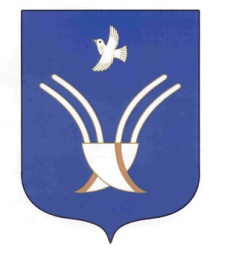 Совет сельского поселенияЮМАШЕВСКИЙ СЕЛЬСОВЕТмуниципального района Чекмагушевский район Республики Башкортостан